МИНИСТЕРСТВО ПРОСВЕЩЕНИЯ РОССИЙСКОЙ ФЕДЕРАЦИИПИСЬМОот 27 марта 2020 г. N ГД-83/05О РАЗЪЯСНЕНИИНЕКОТОРЫХ ВОПРОСОВ ПО ОРГАНИЗАЦИИ ОБРАЗОВАТЕЛЬНОГОПРОЦЕССА В УСЛОВИЯХ УСИЛЕНИЯСАНИТАРНО-ЭПИДЕМИОЛОГИЧЕСКИХ МЕРОПРИЯТИЙМинпросвещения России направляет разъяснение некоторых вопросов по организации образовательного процесса в образовательных организациях, реализующих программы среднего профессионального образования, в условиях усиления санитарно-эпидемиологических мероприятий.Д.Е.ГЛУШКОПриложениек письмуот __________ N _______РАЗЪЯСНЕНИЕНЕКОТОРЫХ ВОПРОСОВ ПО ОРГАНИЗАЦИИ ОБРАЗОВАТЕЛЬНОГО ПРОЦЕССАВ ОБРАЗОВАТЕЛЬНЫХ ОРГАНИЗАЦИЯХ, РЕАЛИЗУЮЩИХ ПРОГРАММЫСРЕДНЕГО ПРОФЕССИОНАЛЬНОГО ОБРАЗОВАНИЯ, В УСЛОВИЯХ УСИЛЕНИЯСАНИТАРНО-ЭПИДЕМИОЛОГИЧЕСКИХ МЕРОПРИЯТИЙОбучающиеся образовательных организаций, реализующих программы среднего профессионального образования (далее - ПОО), в настоящее время переведены на реализацию образовательных программ среднего профессионального образования с применением электронного обучения и дистанционных образовательных технологий. После выходных дней согласно Указу Президента Российской Федерации от 25 марта 2020 г. N 206 "Об объявлении в Российской Федерации нерабочих дней" продолжат обучение в таком же режиме.Государственная итоговая аттестация обучающихся планируется к проведению в установленные сроки с возможным использованием дистанционных технологий и с обеспечением необходимых противоэпидемиологических требований.На основании решения исполнительного органа государственной власти субъекта Российской Федерации, осуществляющего функции учредителя ПОО, в случае установления карантинных мер (или по иным основаниям в виду обстоятельств непреодолимой силы) допускается прерывание на каникулярный период графика освоения образовательной программы с последующим перенесением сроков на дополнительный период.В связи с этим необходимо проинформировать работников и обучающихся ПОО об изменениях календарного учебного графика, обеспечить получение обучающимися мер социальной поддержки и стимулирования (стипендий и других денежных выплат, в том числе предусмотренных на организацию питания обучающихся) и соблюдение норм трудового законодательства Российской Федерации.Руководителям ПОО необходимо определить ответственных лиц, обеспечивающих безопасное функционирование объектов инфраструктуры, в том числе информационно-технологической, с 25 марта по 5 апреля 2020 года.Кроме этого, на основании решения исполнительного органа государственной власти субъекта Российской Федерации, осуществляющего функции учредителя ПОО, в случае полного прекращения посещения ПОО допускается досрочное завершение освоения образовательной программы при условии достижения результатов освоения образовательной программы в соответствии с федеральными государственными образовательными стандартами среднего профессионального образования. Данное решение, а также регламент зачета достигнутых образовательных результатов закрепляется локальным актом руководителя ПОО.В соответствии с пунктом 3 части 1 статьи 34 Федерального закона от 29 декабря 2012 г. N 273-ФЗ "Об образовании в Российской Федерации" (далее - Закон об образовании) обучающимся предоставлено академическое право на обучение по индивидуальному учебному плану, в том числе на ускоренное обучение в пределах осваиваемой образовательной программы в порядке, установленном локальными нормативными актами образовательной организации.Аналогичная норма закреплена пунктом 24 Порядка организации и осуществления образовательной деятельности по образовательным программам среднего профессионального образования, утвержденного приказом Министерства образования и науки Российской Федерации от 14 июня 2013 г. N 464.При получении среднего профессионального образования в соответствии с индивидуальным учебным планом сроки получения образования могут быть изменены ПОО с учетом особенностей и образовательных потребностей конкретного обучающегося.Решение о возможности обучения обучающегося по индивидуальному учебному плану принимает руководитель ПОО на основании заявления обучающегося и (или) родителя (законного представителя) несовершеннолетнего обучающегося.Разработка индивидуального учебного плана осуществляется ПОО самостоятельно.При этом в соответствии с пунктом 7 части 1 статьи 34 Закона об образовании обучающимся предоставляется академическое право на зачет организацией, осуществляющей образовательную деятельность, в установленном ею порядке результатов освоения обучающимися учебных предметов, курсов, дисциплин (модулей), практики, дополнительных образовательных программ в других организациях, осуществляющих образовательную деятельность.Письмом Министерства образования и науки Российской Федерации от 20 июля 2017 г. N 06-846 руководителям органов исполнительной власти субъектов Российской Федерации, осуществляющих государственное управление в сфере образования, направлены Методические рекомендации об организации ускоренного обучения по основным профессиональным образовательным программам среднего профессионального образования.Дополнительно обращаем внимание, что в случае, если обучающийся, являющийся иностранным гражданином, изъявил желание вернуться домой, он может воспользоваться правом на предоставление академического отпуска (пункт 12 части 1 статьи 34 Закона об образовании).В соответствии с пунктом 2 приказа Министерства образования и науки Российской Федерации от 13 июня 2013 г. N 455 "Об утверждении порядка и оснований предоставления академического отпуска обучающимся" академический отпуск предоставляется обучающемуся в связи с невозможностью освоения образовательной программы среднего профессионального или высшего образования в организации, осуществляющей образовательную деятельность, по медицинским показаниям, семейным и иным обстоятельствам на период времени, не превышающий двух лет.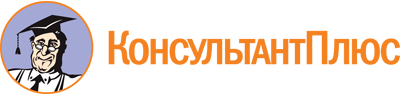 <Письмо> Минпросвещения России от 27.03.2020 N ГД-83/05
"О разъяснении некоторых вопросов по организации образовательного процесса в условиях усиления санитарно-эпидемиологических мероприятий"Документ предоставлен КонсультантПлюс

www.consultant.ru 